муниципальное автономное общеобразовательное учреждение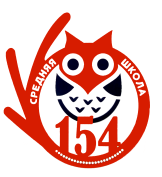 «Средняя школа №154» (МАОУ СШ №154)660098, г. Красноярск, ул. Молокова 6, тел.: 8 (391) 202-66-37,ОГРН 1172468072798, ИНН/КПП 2465175173/246501001Сотрудничество семьи и школы «Школа и семья – лучшие друзья» Тема проектной работыАвтор: Анциферова Татьяна Михайловна, педагог-организатор2022 годТема проекта – сотрудничество школы и родителей обучающихся 1-11 классов «Школа и семья – лучшие друзья»Требования внешней среды:- Активизация родительской позиции, формирование социального партнерства семьи и школы;- Повышение педагогической культуры родителей и их психолого-педагогической компетентности в семейном воспитании. - Выработка единых подходов семьи и школы к воспитанию детей.Ссылки:•	Федеральный закон от 29.12.2012  №273-ФЗ «Об образовании в Российской Федерации». •	Федеральный закон от 31 июля 2020 г. № 304-ФЗ “О внесении изменений в Федеральный закон «Об образовании в Российской Федерации» по вопросам воспитания обучающихся”.•	Концепция духовно-нравственного развития и воспитания личности гражданина России.•	Стратегия развития воспитания в Российской Федерации на период до 2025 года.•	Устав школы.•	Результаты мониторинга «Оценка качества системы воспитания в МАОУ СШ №154 г. Красноярска».•	Рабочая программа воспитания МАОУ СШ № 154 «Школа успеха» на 2021-2023 гг.Проблема:Мониторинг «Оценка качества системы воспитания в школе», проведенный с 1 по 23 декабря 2020 г. выявил ряд проблем и недоработок воспитательной работы МАОУ СШ №154, решением которых являются ресурсы и возможности представленного проекта. Так, результаты анкетирования родителей обучающихся МАОУ СШ №154 показали неблагоприятную тенденцию снижения их  активности в учебно-воспитательном процессе. Более половины опрошенных родителей учеников 1-11 классов (57%) признались, что практически не участвуют в воспитательной работе школы, лишь изредка посещают родительские собрания. Однако значительная часть опрошенных детей хотят, чтобы их родители принимали участие в мероприятиях школы и более внимательно относились к достижениям ребенка. Мероприятия и формы работы представленного проекта разработаны с учетом выявленных в процессе проведения мониторинга «Оценка качества системы воспитания в МАОУ СШ № 154 г. Красноярска» и разработки модуля «Работа с родителями» Рабочей программы воспитания школы предложений, идей и предпочтений самих родителей. Таким образом, реализация представленного проекта увеличит активность родителей обучающихся среднего звена образования в воспитательной работе школы и повысит их удовлетворенность качеством работы МАОУ СШ №154. Мероприятия представленного проекта разработаны с учетом возможного перехода на удаленный формат работы (в случае новой волны распространения коронавирусной инфекции и введения в городе Красноярске режима самоизоляции). Таким образом, никакие ограничительные меры не помешают продолжать МАОУ СШ №154 вести очень серьезную и плодотворную воспитательную работу с обучающимися и их семьями.	Причины проблемы:1. Нежелание родителей сотрудничать со школой в рамках учебно-воспитательного процесса. 2. Недостаточный уровень педагогической культуры родителей.3. Чрезмерная занятость родителей.3. Различные взгляды родителей на сотрудничество школы с семьей. Многие считают, что обучать и воспитывать их детей должна школа. 4. Недостаточная подготовленность педагогов к осуществлению взаимодействия с родителями.Цель проекта:1. Создание условий для эффективной совместной деятельности учащихся, их родителей и педагогов, оказывающей положительное влияние на становление взаимоотношений в семье.2. Психолого-педагогическое просвещение семей обучающихся и повышение социально-педагогической компетентности родителей через систему совместных школьных мероприятий.3. Сплочение семейных коллективов, развитие отношений уважения и доверия между обучающимися, их родителями и педагогами.4. Создание среды для проявления, раскрытия и развития творческих способностей всех участников учебно-воспитательного процесса.Задачи проекта:1.	формировать положительное отношение к школе и учебно-воспитательному процессу для предотвращения проблем в обучении и воспитании;2.	совместно с семьей воспитывать и развивать качества личности, отвечающие требованиям инновационных, экономических, общественных задач построения гражданского демократического общества;3.	способствовать формированию личностных качеств учащихся (доброта, отзывчивость, ответственность) через проявление положительных эмоций и сотрудничество;4.	создать положительную эмоциональную и продуктивную среду общения между детьми, родителями и педагогами;5.	содействовать сплочению классного коллектива, коллектива учащихся и родителей, коллектива семей через систему совместных дел;6.	предоставлять каждому ребенку, исходя из его способностей и склонностей, возможность реализовать себя в разных видах деятельности;7.	формировать медиакомпетентность и информационную грамотность обучающихся и их родителей путем активного внедрения ИКТ технологий в практику воспитания.Критерии достижения цели: - высокая степень активности учащихся в подготовке и реализации мероприятий проекта;- высокая степень активности родителей в реализации проекта;- повышение уровня интереса родителей к воспитательной работе школы, активная деятельность и взаимодействие с педагогами и детьми (развитые партнерские отношения);- наличие традиций сотрудничества школы с родителями;- положительные отзывы, мнение и эмоциональный настрой учащихся,  их родителей и педагогов;- реальная помощь и поддержка в реализации проекта со стороны родителей, педагогов, администрации школы;- наличие и системность обновления информационного контента о мероприятиях в рамках проекта на сайте школы и в социальных сетях;- частота, степень и регулярность участия в мероприятиях проекта;- тиражирование и распространение положительного опыта деятельности в рамках проекта (участие в конференциях, встречах по обмену опытом, педагогических совещаниях и пр.);- признание результатов деятельности в рамках проекта на внешкольном уровне (награды, благодарности, поощрения);- расширение форм и методов взаимодействия школы и семьи;- более высокая удовлетворенность родителей деятельностью школы в рамках реализации проекта;- готовность родителей к дальнейшему участию в различных совместных проектах;- высокая скорость реакции родителей на запросы школы, и наоборот.Таблица 1 – Ожидаемые результаты реализации проектаРиски проекта:1. Ограничительные меры и переход школы на дистанционный формат работы в связи с распространением коронавирусной инфекции;2. Слабая активность родителей обучающихся в реализации проекта;3. Низкая мотивированность педагогов на активную работу с семьями обучающихся, неготовность к взаимодействию на принципах сотрудничества, отсутствие конструктивного скоординированного взаимодействия семьи и школы на принципах партнерства в сфере воспитания обучающихся.Компенсация, преодоление рисков:1. Разработка мероприятий в рамках проекта с учетом возможного перехода на удаленный формат работы;2. Стимулирование и моральное поощрение обучающихся и их родителей, принимающих участие в реализации проекта;3. Разработка рекомендаций, советов со стороны МО классных руководителей и педагога-психолога по построению партнерских отношений между педагогами и родителями. Моральное поощрение классных руководителей, демонстрирующих положительный опыт взаимодействия с семьями обучающихся. Дополнительный эффект реализации проекта:- Мероприятия, направленные на тесный контакт с семьями, выявляют социально-активных, творчески-развитых родителей.  - Привлекательность инновационных форм работы в рамках проекта (проведение флешмобов, челленджей, использование социальных сетей, средств ИКТ и пр.) для современных родителей.	Возможности использования дополнительного эффекта:- Реальная помощь и поддержка во всех сферах деятельности образовательной организации со стороны активных родителей, постоянно участвующих в социально-значимых школьных проектах.- Привлечение современных, грамотных, амбициозных родителей к сотрудничеству.  Актуальность темы проекта:Современные семьи развиваются в новых условиях противоречивой общественной ситуации. С одной стороны, наблюдается поворот общества к проблемам и нуждам семьи. С другой стороны, наблюдаются процессы, которые приводят к обострению семейных проблем. Поэтому в сложных современных условиях семье требуется систематическая и квалифицированная помощь со стороны школы. Только при условии партнерских отношений между педагогами и родителями можно успешно решать проблему развития личности школьника. Процесс установления партнерских взаимоотношений семьи и школы должен быть направлен на активное включение родителей в учебно-воспитательный процесс, во внеурочную досуговую деятельность, сотрудничество с детьми и педагогами.Наиболее актуальным на сегодняшний день становится повышение педагогической культуры родителей как основы раскрытия творческого потенциала, создание модели распространения положительного опыта семей и семейных традиций, совершенствования семейного воспитания. Реализация проекта обеспечит создание учебно-воспитательной микросреды, способствующей формированию у родителей, детей и педагогов опыта продуктивной совместной деятельности и успешной самореализации в учёбе, творчестве и социальной жизни.Сроки реализации проекта: сентябрь 2021-май 2022 гг.Участники проекта: проектная команда (руководитель проекта: педагог-организатор Анциферова Т.М., участники команды: учитель начальных классов Кузнецова Н.В.,, зам. директора по ВР Сейфаддинова М.Г., руководители МО классных руководителей Калашникова Е.Л. и Силаева О.А., педагог-библиотекарь Дынина Л.Г., зав. библиотекой Ефимова А.А.), обучающиеся 1-11 классов и их родители (законные представители), коллектив МАОУ СШ № 154, общешкольный родительский комитет, педагоги дополнительного образования.Этапы реализации проекта:1. Подготовительно - организационный (сентябрь 2021 г.);2. Практический (октябрь 2021 г. - май 2022 г);3. Итоговый (май 2022 г.).Содержание работы в процессе реализации проекта: I. Подготовительно-организационный этап проекта. Разработка проекта, определение основных направлений работы. Разработка плана мероприятий по реализации проекта.Обсуждается и принимается решение  о внедрении проекта на заседании МО классных руководителей, совещаниях воспитательного центра, общешкольном родительском комитете, при принятии перспективного плана на текущий учебный год и месяц.II. Практический этап проекта.Проведение запланированных мероприятий, акций, конкурсов в рамках реализации проекта (см. приложение 1). III. Итоговый этап проекта.Подведение итогов, анализ результатов, эффективности реализации проекта, планирование на следующий год с учетом рекомендаций, выработанных в результате анализа. Изучение опыта взаимодействия с родителями в рамках реализации проекта. Определение эффективности использованных форм и направлений работы. Выявление степени эффективности взаимодействия школы и семьи, которое проявляется в активной позиции обучающихся и их родителей по отношению к школе (количество детей и родителей, изъявивших желание участвовать в совместных мероприятиях проекта). Перспективность данного проекта определит результат его реализации. Если позитивные отношения участников проекта приведут к совместной творческой деятельности учащихся, родителей и педагогов, а реализуемые мероприятия в рамках проекта приведут к динамике роста уровня развития личности участников (не умел - научился, не знал - узнал, не имел - приобрел и т.п.), то можно продолжать в дальнейшем подобный опыт взаимодействия школы и семьи и считать проект перспективным и полезным.     Приложение № 1ПЛАН ПОДГОТОВКИ И РЕАЛИЗАЦИИДОЛГОСРОЧНОГО ШКОЛЬНОГО ПРОЕКТА«Школа и семья – лучшие друзья»Ожидаемый результатОжидаемый результатОжидаемый результатМероприятияРесурс (кадры, финанс-эконом, мат-техн.)Задачи1Формирование позитивного отношения учащихся и их родителей к школе и учебно-воспитательному процессу.- Организация совместного досуга детей, родителей и педагогов.- Индивидуальные консультации с обучающимися и родителями по реализации мероприятий в рамках проекта.- Привлечение родителей к участию в качестве членов жюри и экспертов мероприятий проекта.- Помощь в подготовке к участию в мероприятиях проекта.- Разнообразные по содержанию, формам, направлениям проведенные мероприятия.Кадры: воспитательный центр школы, классные руководители 1-11 классов, социальные педагоги, педагог-психолог, общешкольный родительский комитет.Финанс-эконом: в рамках должностных обязанностей.Мат-технич: учебные кабинеты, актовый зал, библиотека, средства ИКТ. Задачи2Приобретение участниками проекта навыков творческого сотрудничества и применение их в повседневной жизни. Сближение взрослых и детей на основе проявления положительных эмоций.- Привлечение родителей к подготовке и непосредственному проведению мероприятий проекта.- Привлечение родителей к совместной творческой деятельности с детьми («Семьи счастливые моменты», «Пасхальное чуд» и пр.)Кадры: воспитательный центр школы, классные руководители 1-11 классов, социальные педагоги, педагог-психолог, общешкольный родительский комитет.Финанс-эконом.: в рамках должностных обязанностей.Мат-технич.: учебные кабинеты, актовый зал, библиотека, средства ИКТ.Задачи3Оптимизация и повышение эффективности воспитательного процесса за счет внедрения в работу форм и методов работы с родителями. - Совещание по совместной работе в рамках проекта со специалистами воспитательного центра школы;- Включение плана мероприятий проекта «Школа и семья – лучшие друзья» в план общешкольной воспитательной работы;- Презентация проекта на совещании МО классных руководителей и родительских собраниях;- Тиражирование и распространение результатов участия школьников, их родителей и педагогов в мероприятиях проекта.- Привлечение родителей к подготовке и непосредственному проведению мероприятий проекта.Кадры: Заместитель директора по воспитательной работе, специалисты воспитательного центра школы, классные руководители 1-11 классов, общешкольный родительский комитет.Финанс-эконом.: в рамках должностных обязанностей.Мат-технич.: учебные кабинеты, актовый зал, библиотека, средства ИКТ.Задачи4Расширение культурно-воспитательного пространства. - Привлечение к реализации проекта учреждений дополнительного образования, учреждений культуры и спорта г. Красноярска, общественные организации и объединения, СМИ.Кадры: специалисты воспитательного центра школы, общешкольный родительский комитет.Финанс-эконом: в рамках должностных обязанностей.Мат-технич: учебные кабинеты, актовый зал, библиотека, средства ИКТ.Задачи5Привлечение родителей для сохранения и приумножения школьных традиций.- Участие родителей в традиционных школьных мероприятиях.- Ведение учета активности и регулярности участия обучающихся и их родителей в мероприятиях проекта.- Тиражирование и распространение положительного опыта взаимодействия семьи со школой.Кадры: Заместитель директора по воспитательной работе, педагоги-организаторы, классные руководители 1-11 классов, педагог-психолог, общешкольный родительский комитет.Финанс-эконом: в рамках должностных обязанностей.Мат-технич: учебные кабинеты, актовый зал, библиотека, средства ИКТ.Задачи6Успешная социализация обучающихся и повышение мотивации к обучению.  Формирование навыков самостоятельности: самоанализа, самооценки, самоуправления.- Пропаганда семейных ценностей («Моя семья – мое богатство», «Герой моей семьи», «Счастливы вместе»).- Формирование культуры здорового образа жизни в семье («Школа в жизни моей семьи», «Семьи счастливые моменты», «Мой папа в армии служил» и пр.).- Использование активных форм работы в рамках реализации проекта. - Организация системы работы по формированию у подростков осознанного отношения к будущему родительству.Кадры: классные руководители 1-11 классов, социальные педагоги, педагог-психолог, общешкольный родительский комитет.Финанс-эконом.: в рамках должностных обязанностей.Мат-технич.: учебные кабинеты, актовый зал, библиотека, средства ИКТ.Задачи7Овладение участниками проекта новыми знаниями в области воспитания, психологии, информационной грамотности и медиакомпетентности- Привлечение родителей к активной созидательной, воспитательной практике - Организация медиа-поддержки проекта (анонс предстоящих мероприятий и публикации итогов мероприятий в рамках проекта на сайте школы и в социальных сетях).- Распространение идей и методик проекта в интернет-среде. Кадры: специалисты воспитательного центра школы, классные руководители 1-11 классов, социальные педагоги, педагог-психолог, общешкольный родительский комитет.Финанс-эконом.: в рамках должностных обязанностей.Мат-технич.: учебные кабинеты, актовый зал, библиотека, средства ИКТ№ п./п.МероприятиеДатаРазработка проекта, определение основных направлений работы. Разработка плана мероприятий по реализации проекта.сентябрь 2021 г.Открытие проекта «Школа и семья – лучшие друзья». Презентация проекта на заседании МО классных руководителей.сентябрь 2021 г.Анонс мероприятий на сайте школы и в социальных сетяхсентябрь 2021 г.Конкурс семейных видеоработ «Школа в жизни моей семьи» (ко Дню учителя) (см. Приложение 2):- проведение конкурса;- анализ мероприятия;- публикация результатов конкурса на сайте школы;- награждение победителей.октябрь 2021 г.Конкурс видеопоздравлений «Дорогая мама!» (ко Дню матери) (см. Приложение 3):- проведение конкурса;- анализ мероприятия;- публикация результатов конкурса на сайте школы;- награждение победителей.ноябрь 2021 г.Новогодний фоточеллендж «Семьи счастливые моменты» (публикация в социальных сетях фото встречи Нового года в кругу семьи с описанием новогодней семейной традиции) (см. Приложение 4):- проведение фоточелленджа;- анализ мероприятия;- публикация результатов акции на сайте школы;- награждение победителей. декабрь 2021 г. Социально-экологическая акция «Поможем зимующим птицам» (см. Приложение 5): - проведение акции;- анализ мероприятия;- публикация результатов акции на сайте школы;- награждение победителей.январь 2022г.Конкурс фоторабот «Мой папа в армии служил» (к 23 февраля) (см. Приложение 6):- проведение конкурса;- анализ мероприятия;- публикация результатов конкурса на сайте школы;- награждение победителей.февраль 2022 г.Семейная онлайн-викторина, посвященная празднованию 200-летия Енисейской губернии  «Семья и семейные традиции в Енисейской губернии» (см. Приложение 7):- проведение конкурса;- анализ мероприятия;- публикация результатов конкурса на сайте школы;- награждение победителей.февраль 2022 г.Семейная онлайн-викторина «Великие женщины великой России» (к 8 марта) (см. Приложение 8): - проведение онлайн-викторины;- подведение итогов;- анализ мероприятия;- публикация итогов мероприятия на сайте школымарт 2022 г.Семейный конкурс поделок «Пасхальное чудо» (к празднику Великой Пасхи) (см. Приложение 9):- проведение конкурса;- анализ мероприятия;- публикация результатов мероприятия на сайте школы;- награждение победителей.апрель 2022 г.Семейный конкурс чтецов «Семью сплотить сумеет мудрость книг» (см. Приложение 10):- проведение конкурса;- анализ мероприятия;- публикация результатов конкурса на сайте школы;- награждение победителей.май 2022 г.Анализ, подведение итогов, выступление на МО и заседании общешкольного родительского комитета, написание статьи по реализации проекта.май  2022 г.